Bewerbungsfragebogen 2021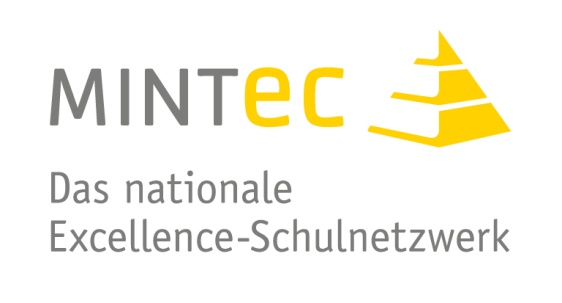 Anwartschaft auf MitgliedschaftWir sind MINT-EC-Schule im Status der Anwartschaft seit dem Jahr:      Falls Sie über einen naturwissenschaftlichen oder naturwissenschaftlich-technologischen Ausbildungszweig verfügen, nennen Sie bitte den prozentualen Anteil der Schülerinnen und Schüler in diesem Zweig (bezogen auf die Schülerzahl in den relevanten Jahrgangsstufen):     %Mit dem Einreichen der Bewerbungsunterlagen erklären Sie sich mit der MINT-EC-Datenschutzerklärung (www.mint-ec.de/datenschutz/) einverstanden.Bitte beachten Sie vor Bearbeitung des Fragebogens diese wichtigen Hinweise!Bewerbungsfrist: 1. Mai 2021Zwingend einzuhaltende Formalia:Schrifttyp: Calibri Schriftgrad: 11 ptZeilenabstand: 1,15-zeilig im TextAbsatzabstand vor: 6 pt; nach: 0 ptAusrichtung: linksbündigSeitenränder: links 2,5 cm, rechts 2,5 cm, oben 2,5 cm, unten 2 cm (Tabellen sind von der Regelung ausgenommen)Anmerkung: Wir haben auf das Einfügen von Textfeldern verzichtet, um Ihnen die Bearbeitung des Dokuments zu erleichtern. Die Felder „Bitte fügen Sie hier Ihre Antworten ein!“ sind als Platzhalter für Ihre Antworten zu interpretieren. Ein Textrahmen ist nicht zwingend erforderlich. Wenn Sie den Textrahmen entfernen, dann kennzeichnen Sie bitte deutlich den Beginn der jeweils folgenden Frage im Bewerbungsbogen (z. B. durch Seitenumbruch oder genügend Abschnittsabstand).Informationen zum Fragebogen:Der Bewerbungsbogen besteht aus 11 Bereichen: Auflagen aus dem GutachtenVeränderungen seit der MINT-EC-AnwartschaftNetzwerkaktivitätenInterne Kommunikation von MINT-EC-AngebotenÖffentlichkeitsarbeitLeuchtturmcharakterFächerangebot/Curriculum/AbiturprüfungenWettbewerbe aus dem MINT-BereichMaßnahmen zur Motivation und Förderung im MINT-Bereich (nur auszufüllen, wenn es Auflagen zum Themenbereich gab)Kooperationen (nur auszufüllen, wenn es Auflagen zum Themenbereich gab)Sonstige AnmerkungenWas müssen Sie beim Ausfüllen des Fragebogens beachten?Bitte halten Sie Ihre Formulierungen prägnant und kompakt!Max. sechs Seiten Anlagen sind möglich (ausgenommen Medienkonzept, sofern dieses eine Auflage war).Redundanzen sollten vermieden werden! Benutzen Sie ggf. Verweise!Eventuell müssen während des Ausfüllens Makros aktiviert werden. Bitte reichen Sie die Bewerbung als PDF per E-Mail an czoch@mint-ec.de ein. Eine Unterschrift ist im elektronischen Dokument nicht erforderlich.Des Weiteren senden Sie bitte ein gedrucktes unterschriebenes Exemplar postalisch an: MINT-EC e. V., Peter Czoch, Am Borsigturm 15, 13507 Berlin.Bitte gehen Sie bei der Bearbeitung nicht nur auf Ergebnisse, sondern auch auf eingeleitete Maßnahmen ein. Dies gilt besonders bei der Frage nach den Auflagen aus dem Gutachten der letzten Bewerbung.  Ein Zeichen von Excellence ist der aktive Umgang mit Defiziten, der gleichzeitig auf ein „Qualitätsmanagement der Schule“ verweist. Hilfreich ist es, Defizite und Gegenstrategien zu benennen. Bei weiteren Fragen können Sie sich gern an uns wenden!Ansprechpartner*innen: Peter Czoch, E-Mail: czoch@mint-ec.deFür Bayern: Alexandra Polster, Tel.: 09153 9799919, E-Mail: polster@mint-ec.deAuflagen aus dem GutachtenFühren Sie die einzelnen Punkte auf, die Ihnen als Auflage für die Mitgliedschaft gegeben wurden und stellen Sie an dieser Stelle prägnant aber aussagekräftig dar, was Ihre Schule bezüglich der Auflagen aktiv unternommen hat. Bitte erläutern Sie nur diese Veränderungen in diesem Abschnitt.Sofern Sie Auflagen zu den Themen „Maßnahmen zur Motivation und Förderung“ und/oder „Kooperationen“ erhalten haben, erläutern Sie die Veränderungen im folgenden Abschnitt. Zusätzlich füllen Sie bitte die jeweils entsprechende Tabelle am Ende dieses Fragebogens aus!Bitte fügen Sie hier Ihre Antworten ein!Bitte erläutern Sie mögliche Einschränkungen der MINT-Aktivitäten durch vorhandene Rahmenbedingungen. Hinweis: Sie können Sie sich z. B. auf politisch-rechtliche, ökonomische, technologische, sozio-kulturelle oder auch auf ökologische Faktoren beziehen.Bitte fügen Sie hier Ihre Antworten ein!Veränderungen seit der MINT-EC-AnwartschaftGibt es weitere signifikante oder herausragende Veränderungen in den letzten zwei Jahren, die insbesondere den MINT-Bereich betreffen? Welche genannten Veränderungen sind auf die Anwartschaft zurückzuführen? Bitte beschreiben Sie dies kurz und prägnant!Bitte fügen Sie hier Ihre Antworten ein!2a) Mit welchen Auswirkungen der Corona-Situation war Ihre Schule konfrontiert? Inwiefern wurden die Aktivitäten der Schule dadurch eingeschränkt? Wie haben Sie darauf reagiert?Bitte fügen Sie hier Ihre Antworten ein!Netzwerkaktivitäten3a) Teilnahme an VeranstaltungenHaben Schülerinnen und Schüler an MINT-EC-Veranstaltungen teilgenommen, z. B. MINT-EC-Camps? Wenn ja, an welchen?Bitte fügen Sie hier Ihre Antworten ein!Haben Lehrkräfte an Fortbildungen teilgenommen? Wenn ja, an welchen? Bitte fügen Sie hier Ihre Antworten ein!Engagieren sich Lehrkräfte in einem MINT-EC-Themencluster? Wenn ja, in welchem?Bitte fügen Sie hier Ihre Antworten ein!Haben Sie ein MINT-EC-Wettbewerben teilgenommen, z.B. MINT-EC SchoolSlam oder Dr. Hans-Riegel-Preis? Wenn ja, in welchen?Bitte fügen Sie hier Ihre Antworten ein!Haben Vertreterinnen oder Vertreter der Schulleitung regelmäßig an der Schulleitertagung teilgenommen? Wenn ja, in welchen Jahren?Bitte fügen Sie hier Ihre Antworten ein!3b) Sonstige NetzwerkaktivitätenWirken Sie an einem institutionalisierten Austausch oder einer engen Zusammenarbeit mit anderen MINT-EC-Schulen mit?Bitte fügen Sie hier Ihre Antworten ein!Haben Sie in den vergangenen Jahren MINT-EC-Veranstaltungen für Schülerinnen und Schüler oder für Lehrkräfte durchgeführt? Haben Sie sich mit einem Beitrag auf MINT-EC-Veranstaltungen eingebracht, z. B. mit einem Workshop bei der Schulleitertagung oder der MINT400/Digitalforum?Bitte fügen Sie hier Ihre Antworten ein!Haben Sie Aktivitäten/Maßnahmen im MINT-EC-Schulnetzwerk für die Zukunft bereits geplant bzw. vorgesehen?Bitte fügen Sie hier Ihre Antworten ein!3c) MINT-EC-ZertifikatHaben Sie sich als Vergabestelle für das MINT-EC Zertifikat angemeldet? Ja NeinWenn nein, nennen Sie bitte den Grund, warum Sie bislang nicht als Vergabestelle angemeldet sind.Bitte fügen Sie hier Ihre Antworten ein!Wenn ja, wie viele MINT-EC-Zertifikate haben Sie im letzten Abiturjahrgang vergeben? Wenn Sie als Vergabestelle angemeldet sind, aber bisher noch keine bzw. im letzten Abiturjahrgang keine MINT-EC-Zertifikate vergeben haben, dann begründen Sie dies bitte.Bitte fügen Sie hier Ihre Antworten ein!Interne Kommunikation von MINT-EC-AngebotenWie wurden Schülerinnen und Schüler/Eltern/Kollegium über die Anwartschaft als MINT-EC-Schule und die damit verbundenen Möglichkeiten (z. B. Teilnahme an Veranstaltungen und MINT-EC-Zertifikat) informiert?Bitte fügen Sie hier Ihre Antworten ein!ÖffentlichkeitsarbeitWird die Anwartschaft im nationalen Excellence-Schulnetzwerk MINT-EC in der regionalen Öffentlichkeitsarbeit dargestellt? Erfolgt dies über die Presse? Stellen Sie bitte eine Liste mit Beispielartikeln zusammen.Bitte fügen Sie hier Ihre Antworten ein!Welche Veröffentlichungen gab es darüber hinaus aus dem MINT-Bereich bzw. zu MINT-Themen? Bitte listen Sie diese exemplarisch auf.Bitte fügen Sie hier Ihre Antworten ein!Pflegen Sie regelmäßig Ihre Micosite auf dem MINT-EC-Portal, um Ihre Schule für andere sichtbar und auf Ihre Aktivitäten aufmerksam zu machen? Nutzen Sie die Blogfunktion?Bitte fügen Sie hier Ihre Antworten ein!LeuchtturmcharakterGeben Sie Ihre Erfahrungen im MINT-Bereich inner- oder außerhalb des MINT-EC-Schulnetzwerks weiter, z. B. im Rahmen von Fortbildungen, regionalen Schulveranstaltungen oder Modell-/Pilotschule?Bitte fügen Sie hier Ihre Antworten ein!Fächerangebot/CurriculumBitte markieren Sie alle Spezifika, die auf Ihre Schule zutreffen.In unserem Bundesland wird das Abitur  nach 12 Jahren/ nach 13 Jahren abgelegt. In unserem Bundesland darf nur ein LK ein MINT-Fach sein. In unserem Bundesland gibt es keine LKs mehr. Informatik darf in unserem Bundesland kein LK sein. In unserem Bundesland gibt es keine Differenzierung beim Fächerniveau.Skizzieren Sie bitte die bundeslandspezifischen Besonderheiten der Fächerwahl in der Oberstufe (z. B. Wahlmöglichkeiten bei den Kursen, Stundenzahl pro Kurs)! Gehen Sie auch auf die Wahlmöglichkeiten bezüglich der Abiturfächer (insbesondere im MINT-Bereich) ein.Bitte fügen Sie hier Ihre Antworten ein!In manchen Bundesländern gibt es eine sogenannte 5. Prüfungskomponente (verpflichtend oder freiwillig) und/oder besondere Lernleistungen (BLL) im MINT-Bereich als Ersatz einer Abiturprüfungsleistung. Beschreiben Sie kurz die Situation in Ihrem Bundesland und beziffern Sie gegebenenfalls den MINT-Anteil! Geben Sie bitte an, wie viel Prozent der Schülerinnen und Schüler der vorletzten und letzten Jahrgangsstufe (je nach Bundesland 11/1 und 12/1 oder 12/1 und 13/1) an einem Kurs (ausgenommen Seminare) aus dem MINT-Bereich mit erhöhtem Leistungsniveau bzw. grundlegendem Niveau teilnehmen!Werden an Ihrer Schule Kurse in Kooperation mit Nachbarschulen durchgeführt? Wenn ja, welche und warum?Bitte fügen Sie hier Ihre Antworten ein!Hinweis: Sollten Kurse in Kooperation mit einer Nachbarschule durchgeführt werden, geben Sie bitte nur die Anzahl der eigenen Schülerinnen und Schüler an.Bitte geben Sie im Folgenden an, wie hoch der Anteil der Schülerinnen und Schüler ist, die in den MINT-Fächern eine Abiturprüfung ablegen! Bitte unterscheiden Sie dabei zwischen mündlicher und schriftlicher Prüfung!Wie ermöglichen Sie Ihren Schülerinnen und Schülern in der Oberstufe die Schwerpunktbildung im MINT-Bereich (z. B. Seminare, Profilkurse, Seminarkurse)?Bitte benennen und beschreiben Sie diese Maßnahmen kurz! Wird dabei die Breite der MINT-Fächer abgedeckt? Bitte nennen Sie auch die Themen der Angebote!Wie hoch ist der Anteil profilgebender Maßnahmen im MINT-Bereich im Vergleich zur Gesamtanzahl? Bitte fügen Sie hier Ihre Antworten ein!Gibt es im Rahmen der Stundentafel besondere Fächerangebote (Lehrplanalternativen), wie z. B. Astronomie, Biophysik, Profilklassen oder Projektkurse? Ja NeinWenn ja, dann nennen Sie diese besonderen Fächerangebote unter Angabe der dazugehörigen Klassenstufe (für die Sek. I und Sek. II!). Führen Sie dabei auch die entsprechenden Belegungszahlen auf.Bitte fügen Sie hier Ihre Antworten ein!Bieten Sie Ihren Schülerinnen und Schülern fächerübergreifenden Unterricht, bei dem Sie MINT-Fächer untereinander oder mit anderen Fächern verknüpfen? (Beispielsweise im Regelunterricht, in Seminaren, außercurricularen Projekten, Projektkursen, etc.) Ja NeinWenn ja, bitte benennen und beschreiben Sie dieses Angebot! Wird der MINT-Bereich von anderen Fachbereichen, z. B. durch gemeinsame Projekte, unterstützt?Bitte fügen Sie hier Ihre Antworten ein!Ist das Anfertigen von Facharbeiten/Seminararbeiten in der Sek. II verpflichtend? Ja Nein (Beachten Sie bitte die letzte Frage in diesem Fragenblock.)Nennen Sie die Gesamtzahl der Facharbeiten/Seminararbeiten der letzten zwei Schuljahre und die Anzahl der MINT-Facharbeiten/Seminararbeiten!Gibt es Facharbeiten / Seminararbeiten in Geographie, die eine enge Verknüpfung zu MINT erkennen lassen bzw. inhaltlich einen hohen MINT-Anteil haben? Ja NeinWenn ja, dann nennen Sie deren Anzahl hier: Wenn keine Verpflichtung zur Anfertigung einer Facharbeit/Seminararbeit vorliegt:Welche Alternativangebote gibt es an Ihrer Schule, um den Schülerinnen und Schülern wissenschaftliches Arbeiten näher zu bringen?Hinweis: Sie können an dieser Stelle auch auf andere Bereiche dieses Bewerbungsbogens verweisen.Bitte fügen Sie hier Ihre Antworten ein!Wettbewerbe aus dem MINT-BereichWettbewerbe sind ein Mittel zur Motivation und Förderung. Wenn ein Wettbewerbskonzept existiert, dann erläutern Sie dieses bitte anhand folgender Kernfragen!Welche Wettbewerbe wählen Sie aus?Wie machen Sie Wettbewerbe bekannt?Wie führen Sie Schülerinnen und Schüler an Wettbewerbe heran? Wie unterstützen Sie diese (evtl. Verweise auf Konzepte zur Motivation und Förderung)?Gibt es definierte Ansprechpartner?Hinweis: MINT-EC achtet auf Spitzenwettbewerbe, auf Breitenwettbewerbe und auf eine angemessene Quantität.Bitte fügen Sie hier Ihre Antworten ein!Nehmen Schülerinnen und Schüler Ihrer Schule an Wettbewerben teil? Bitte geben Sie für 2018/2019, 2019/20 und 2020/21 die Teilnahme an Wettbewerben an sowie die Anzahl der teilnehmenden Schülerinnen und Schüler, auch wenn hierbei keine Preise erzielt werden konnten.Hinweis: Bitte unterscheiden Sie zwischen Wettbewerben, die in mehreren Runden (8a) ausgetragen werden und sonstigen (8b). Hier sollen auch schulinterne Wettbewerbe aufgeführt werden.8a) Wettbewerbe, die in mehreren Runden ausgetragen werden8b) Sonstige WettbewerbeMaßnahmen zur Motivation und Förderung im MINT-Bereich (Bitte nur ausfüllen, wenn „Maßnahmen zur Motivation und Förderung“ eine Auflage waren!)Zeigen Sie bitte deutlich auf, was an Maßnahmen aus der Erstbewerbung/letzten Bewerbung weiter Bestand hat und welche Maßnahmen neu hinzugekommen sind.Nennen Sie Maßnahmen zur Förderung/Ansprache von speziellen Schülergruppen (z. B. Schülerinnen), die über den normalen Unterricht bzw. die Stundentafel hinausgehen.Gibt es Maßnahmen zur Förderung der Spitze (besonders Begabte) und Maßnahmen zur Förderung der Breite (also der eher durchschnittlich begabten oder gar schwächeren Schüler)?Bitte geben Sie Fächer, Anzahl der teilnehmenden Schülerinnen und Schüler/Lehrkräfte und den Zeitraum an. Wird die Maßnahme regelmäßig durchgeführt oder ist diese einmalig gewesen?Beschreiben Sie kurz Ziel, Inhalt und, sofern möglich, das Ergebnis der einzelnen Konzepte/Maßnahmen.Hinweis: Bedenken Sie bitte, dass die Qualität Ihrer Angebote nur dann angemessen bewertet werden kann, wenn Sie diese hier entsprechend darstellen und beschreiben!) Bitte notieren Sie hier nicht, was nach der Stundentafel ohnehin unterrichtet werden muss, sondern Maßnahmen, die darüber hinausgehen, wie z. B. die JIA, SIA, AGs, Frühstudium, Schüleruni, Tutorien, Kurse zur Wettbewerbsvorbereitung, geteilten Unterricht, gesonderte Aufgaben.Bitte kennzeichnen Sie, ob die Maßnahmen zum Breiten- oder Spitzenangebot zählen.Kooperationen (Bitte nur ausfüllen, wenn „Kooperationen“ eine Auflage waren!)Zeigen Sie bitte deutlich auf, welche Kooperationen aus der Erstbewerbung/letzten Bewerbung weiter Bestand haben und welche Kooperationen neu hinzugekommen sind.Bitte stellen Sie die MINT-Kooperationen dar, sofern diese mehr als einmal stattfinden bzw. als nachhaltige Aktivitäten bezeichnet werden können.Damit meinen wir keine Museumsbesuche, eintägige Werksbesuche, Aktivitäten zur generellen Berufsorientierung oder den Besuch von Infotagen an Universitäten/Hochschulen.Bitte geben Sie Namen des Kooperationspartners, Anzahl der teilnehmenden Schülerinnen und Schüler sowie den Zeitraum des Projekts an.Beschreiben Sie kurz, aber aussagekräftig Ziel, Inhalt und, sofern möglich, Ergebnis der Kooperation. Erläutern Sie im Abschnitt 10d eine Kooperation ausführlicher.Hinweis: Bitte bedenken Sie, dass die Qualität der Zusammenarbeit nur dann entsprechend gewürdigt werden kann, wenn Sie diese hier entsprechend beschreiben!10a) Unternehmen (Bitte nur ausfüllen, wenn „Kooperationen“ eine Auflage waren!)10b) Universitäten/Hochschulen/Forschungseinrichtungen (Bitte nur ausfüllen, wenn „Kooperationen“ eine Auflage waren!)10c) weitere Kooperationspartner/Dritte (Bitte nur ausfüllen, wenn „Kooperationen“ eine Auflage waren!)10d) Erläutern Sie eine Kooperation ausführlicher in Bezug auf Entwicklung, Durchführung und Wirkung (max. 1 Seite, evtl. Verweise/Anhang)(Bitte nur ausfüllen, wenn „Kooperationen“ eine Auflage waren!)Wählen Sie das Projekt aus, mit dem die jeweilige Zielgruppe am besten erreicht wird und/oder die Ergebnisse aussagekräftig und klar sind.Bitte fügen Sie hier Ihre Antworten ein!Gibt es Ihrerseits etwas, das Sie anmerken oder der MINT-EC-Geschäftsstelle mitteilen möchten?Bitte fügen Sie hier Ihre Antworten ein!SchulnameStraßePLZOrtTelefonnummerBundeslandName der SchulleitungE-Mail-Adresse der SchulleitungName eines/-erAnsprechpartners/-inE-Mail-Adresse eines/-erAnsprechpartners/-inInternetauftrittSchultyp (z. B. Gymnasium)Schwerpunkte/Ausbildungsrichtungen/ProfileAnzahl der Schülerinnenund SchülerAnzahl der LehrkräfteDatum, OrtUnterschrift und SchulstempelZertifikatsstufeAnzahl weiblichAnzahl männlichGesamtMINT-EC-Zertifikate der Stufe 1 „mit Erfolg“:MINT-EC-Zertifikate der Stufe 2 „mit besonderem Erfolg“:MINT-EC-Zertifikate der Stufe 3 „mit Auszeichnung“:Bitte fügen Sie hier Ihre Antworten ein!Bitte fügen Sie hier Ihre Antworten ein!Bitte fügen Sie hier Ihre Antworten ein!Bitte fügen Sie hier Ihre Antworten ein!Bitte fügen Sie hier Ihre Antworten ein!Bitte fügen Sie hier Ihre Antworten ein!Bitte fügen Sie hier Ihre Antworten ein!Bitte fügen Sie hier Ihre Antworten ein!Bitte fügen Sie hier Ihre Antworten ein!Bitte fügen Sie hier Ihre Antworten ein!Bitte fügen Sie hier Ihre Antworten ein!Gesamtzahl der 5. Prüfungskomponente der letzten zwei Schuljahre: Gesamtzahl der 5. Prüfungskomponente der letzten zwei Schuljahre: Gesamtzahl der 5. Prüfungskomponente der letzten zwei Schuljahre: Gesamtzahl der 5. Prüfungskomponente der letzten zwei Schuljahre: Gesamtzahl der 5. Prüfungskomponente der letzten zwei Schuljahre: Gesamtzahl der 5. Prüfungskomponente der letzten zwei Schuljahre: Gesamtzahl der 5. Prüfungskomponente der letzten zwei Schuljahre: Gesamtzahl der 5. Prüfungskomponente der letzten zwei Schuljahre: Gesamtzahl der 5. Prüfungskomponente der letzten zwei Schuljahre: Gesamtzahl der 5. Prüfungskomponente der letzten zwei Schuljahre: Gesamtzahl der 5. Prüfungskomponente der letzten zwei Schuljahre: Davon AnzahlDavon AnzahlDavon AnzahlDavon AnzahlDavon AnzahlDavon AnzahlDavon AnzahlDavon AnzahlDavon AnzahlDavon AnzahlDavon AnzahlMathematik:Physik:Chemie:Biologie:Informatik:und/oderund/oderund/oderund/oderund/oderund/oderund/oderund/oderund/oderund/oderGesamtzahl der BLL der letzten zwei Schuljahre:Gesamtzahl der BLL der letzten zwei Schuljahre:Gesamtzahl der BLL der letzten zwei Schuljahre:Gesamtzahl der BLL der letzten zwei Schuljahre:Gesamtzahl der BLL der letzten zwei Schuljahre:Gesamtzahl der BLL der letzten zwei Schuljahre:Gesamtzahl der BLL der letzten zwei Schuljahre:Gesamtzahl der BLL der letzten zwei Schuljahre:Gesamtzahl der BLL der letzten zwei Schuljahre:Gesamtzahl der BLL der letzten zwei Schuljahre:Davon AnzahlDavon AnzahlDavon AnzahlDavon AnzahlDavon AnzahlDavon AnzahlDavon AnzahlDavon AnzahlDavon AnzahlDavon AnzahlMathematik:Physik:Chemie:Biologie:Informatik:2018/20192018/20192019/20202019/20202020/20212020/2021Schülerinnen und Schüler insgesamt in der vorletzten/ letzten Jahrgangsstufe (JGS)Schülerinnen und Schüler insgesamt in der vorletzten/ letzten Jahrgangsstufe (JGS)vorletzteJGSletzteJGSvorletzteJGSletzteJGSvorletzteJGSletzteJGSSchülerinnen und Schüler insgesamt in der vorletzten/ letzten Jahrgangsstufe (JGS)Schülerinnen und Schüler insgesamt in der vorletzten/ letzten Jahrgangsstufe (JGS)Mathematikgrundlegendes Niveau= 4h     %     %     %     %     %     %Mathematikgrundlegendes Niveau< 4h     %     %     %     %     %     %Mathematikerhöhtes Niveau≥ 4h     %     %     %     %     %     %Physik grundlegendes Niveau= 4h     %     %     %     %     %     %Physik grundlegendes Niveau< 4h     %     %     %     %     %     %Physik erhöhtes Niveau≥ 4h     %     %     %     %     %     %Chemie grundlegendes Niveau= 4h     %     %     %     %     %     %Chemie grundlegendes Niveau< 4h     %     %     %     %     %     %Chemie erhöhtes Niveau≥ 4h     %     %     %     %     %     %Biologie grundlegendes Niveau= 4h     %     %     %     %     %     %Biologie grundlegendes Niveau< 4h     %     %     %     %     %     %Biologie erhöhtes Niveau≥ 4h     %     %     %     %     %     %2018/20192018/20192019/20202019/20202020/20212020/2021Schülerinnen und Schüler insgesamt in der vorletzten/ letzten Jahrgangsstufe (JGS)Schülerinnen und Schüler insgesamt in der vorletzten/ letzten Jahrgangsstufe (JGS)vorletzteJGSletzteJGSvorletzteJGSletzteJGSvorletzteJGSletzteJGSSchülerinnen und Schüler insgesamt in der vorletzten/ letzten Jahrgangsstufe (JGS)Schülerinnen und Schüler insgesamt in der vorletzten/ letzten Jahrgangsstufe (JGS)Informatikgrundlegendes Niveau= 4h     %     %     %     %     %     %Informatikgrundlegendes Niveau< 4h     %     %     %     %     %     %Informatik erhöhtes Niveau≥ 4h     %     %     %     %     %     %Technik grundlegendes Niveau= 4h     %     %     %     %     %     %Technik grundlegendes Niveau< 4h     %     %     %     %     %     %Technik erhöhtes Niveau≥ 4h     %     %     %     %     %     %Weiteres MINT-Fach (bei Bedarf bitte ergänzen)grundlegendes Niveau= 4h     %     %     %     %     %     %Weiteres MINT-Fach (bei Bedarf bitte ergänzen)grundlegendes Niveau< 4h     %     %     %     %     %     %Weiteres MINT-Fach (bei Bedarf bitte ergänzen)erhöhtes Niveau≥ 4h     %     %     %     %     %     %2018/20192019/20202020/2021Schülerinnen und Schüler insgesamt in der letzten Jahrgangsstufe Mathematikmündlich      %      %      %schriftlich      %      %      %Physikmündlich      %      %      %schriftlich      %      %      %Chemiemündlich      %      %      %schriftlich      %      %      %Biologiemündlich      %      %      %schriftlich      %      %      %Informatikmündlich      %      %      %schriftlich      %      %      %Technikmündlich      %      %      %schriftlich      %      %      %Weiteres MINT-Fach (bei Bedarf bitte ergänzen)mündlich      %      %      %schriftlich      %      %      %Maßnahme/Beschreibung (z. B. Profilkurs)MINT-FachThema des AngebotsBitte fügen Sie hier Ihre Antworten ein:Bitte fügen Sie hier Ihre Antworten ein:Bitte fügen Sie hier Ihre Antworten ein:Bitte fügen Sie hier Ihre Antworten ein:Bitte fügen Sie hier Ihre Antworten ein:Bitte fügen Sie hier Ihre Antworten ein:Bitte fügen Sie hier Ihre Antworten ein:Bitte fügen Sie hier Ihre Antworten ein:Bitte fügen Sie hier Ihre Antworten ein:Bitte fügen Sie hier Ihre Antworten ein:Bitte fügen Sie hier Ihre Antworten ein:Gesamtzahl der Facharbeiten der letzten zwei Schuljahre: Gesamtzahl der Facharbeiten der letzten zwei Schuljahre: Gesamtzahl der Facharbeiten der letzten zwei Schuljahre: Gesamtzahl der Facharbeiten der letzten zwei Schuljahre: Gesamtzahl der Facharbeiten der letzten zwei Schuljahre: Gesamtzahl der Facharbeiten der letzten zwei Schuljahre: Gesamtzahl der Facharbeiten der letzten zwei Schuljahre: Gesamtzahl der Facharbeiten der letzten zwei Schuljahre: Gesamtzahl der Facharbeiten der letzten zwei Schuljahre: Gesamtzahl der Facharbeiten der letzten zwei Schuljahre: Gesamtzahl der Facharbeiten der letzten zwei Schuljahre: Davon AnzahlDavon AnzahlDavon AnzahlDavon AnzahlDavon AnzahlDavon AnzahlDavon AnzahlDavon AnzahlDavon AnzahlDavon AnzahlDavon AnzahlMathematik:Physik:Chemie:Biologie:Informatik:2018/20192018/20192018/20192018/20192018/20192019/20202019/20202019/20202019/20202019/20202020/20212020/20212020/20212020/20212020/2021Fach-bereichName des Wettbewerbs Neu/Steige-rung Teil-nehmenden-zahl?Sek. ISek. ISek. IISek. IISek. ISek. ISek. II6Sek. II6Sek. ISek. ISek. IISek. IIFach-bereichName des Wettbewerbs Neu/Steige-rung Teil-nehmenden-zahl?Runde (Ebene)Anzahl Teilneh-mendePreise Anzahl Teilneh-mendePreise8Runde (Ebene)7Anzahl Teilneh-mendePreise8 Anzahl Teilneh-mendePreise8Runde (Ebene)Anzahl Teilneh- mendePreiseAnzahl Teilneh-mendePreise2018/20192018/20192018/20192018/20192018/20192019/20202019/20202019/20202019/20202019/20202020/20212020/20212020/20212020/20212020/2021Fach-bereichName des Wettbewerbs Neu/Steige-rung Teil-nehmenden-zahl?Sek. ISek. ISek. IISek. IISek. ISek. ISek. II10Sek. II10Sek. ISek. ISek. IISek. IIFach-bereichName des Wettbewerbs Neu/Steige-rung Teil-nehmenden-zahl?Runde (Ebene)Anzahl Teilneh-mendePreise Anzahl Teilneh-mendePreise12Runde (Ebene)11Anzahl Teilneh-mendePreise12 Anzahl Teilneh-mendePreise12Runde (Ebene)Anzahl Teilneh-mendePreiseAnzahl Teilneh-mendePreise2018/20192018/20192018/20192018/20192019/20202019/20202019/20202019/20202020/20212020/20212020/20212020/2021Fach-bereichName des Wettbewerbs  Neu/Steige-rung Teil-nehmenden-zahl?Sek ISek ISek IISek IISek ISek ISek II14Sek II14Sek. ISek. ISek. IISek. IIFach-bereichName des Wettbewerbs  Neu/Steige-rung Teil-nehmenden-zahl?Anzahl Teilneh-mendePreise  Anzahl Teilneh-mendePreise15Anzahl Teilneh-mendePreise15Anzahl Teilneh-mendePreise15Anzahl Teilneh-mendePreiseAnzahl Teilneh-mendePreiseFach/ FächerKlassenstufeAnzahlLehrkräfte/ Schülerinnen und SchülerAnzahl Stunden (wöchentlich, monatlich oder Gesamtumfang pro Schuljahr)Titel/Beschreibung: Welche Ziele werden verfolgt, was wird getan, welche Ergebnisse werden erreicht?Breiten- (B) oder Spitzenangebot (S)Neue Maßnahme seit der letzten Bewerbung?Fach/FächerKlassenstufeAnzahlLehrkräfte/ Schülerinnen und SchülerAnzahl Stunden (wöchentlich, monatlich oder Gesamtumfang pro Schuljahr)Titel/Beschreibung: Welche Ziele werden verfolgt, was wird getan, welche Ergebnisse werden erreicht?Breiten- (B) oder Spitzenangebot (S)Neue Maßnahme seit der letzten Bewerbung?KooperationspartnerNeu seit letzter Bewer-bung?KlassenstufeAnzahl Schülerinnen und Schüler Anzahl Stunden (wöchentlich, monatlich oder Gesamtumfang pro Schuljahr)Beschreibung: Welche Ziele werden verfolgt, was wird getan, welche Ergebnisse werden erreicht? Seit wann besteht die Kooperation?KooperationspartnerNeu seit letzter Bewer-bung?KlassenstufeAnzahl Schülerinnen und Schüler Anzahl Stunden (wöchentlich, monatlich oder Gesamtumfang pro Schuljahr)Beschreibung: Welche Ziele werden verfolgt, was wird getan, welche Ergebnisse werden erreicht? Seit wann besteht die Kooperation?KooperationspartnerNeu seit letzter Bewer-bung?KlassenstufeAnzahl Schülerinnen und Schüler Anzahl Stunden (wöchentlich, monatlich oder Gesamtumfang pro Schuljahr)Beschreibung: Welche Ziele werden verfolgt, was wird getan, welche Ergebnisse werden erreicht? Seit wann besteht die Kooperation?